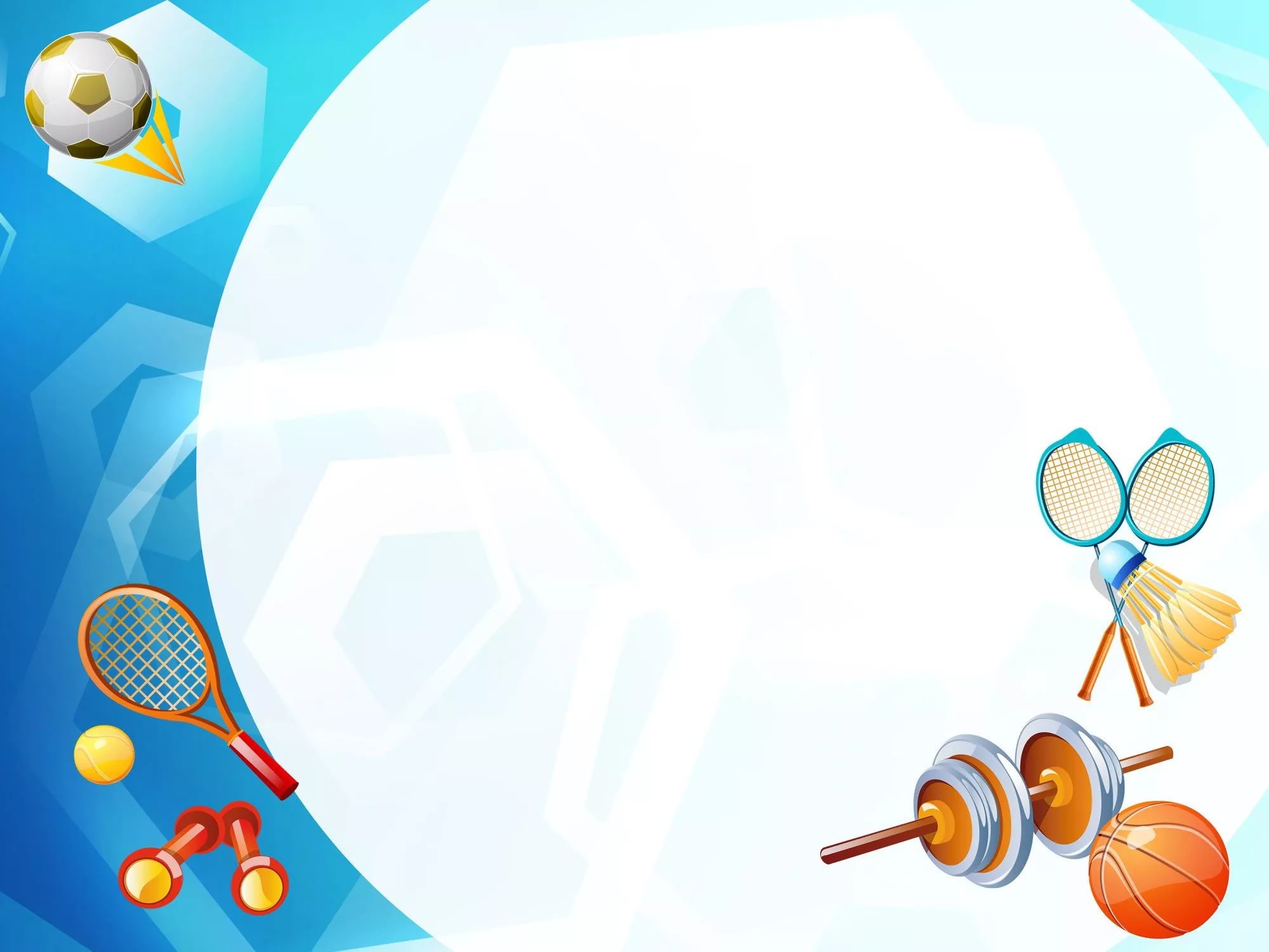 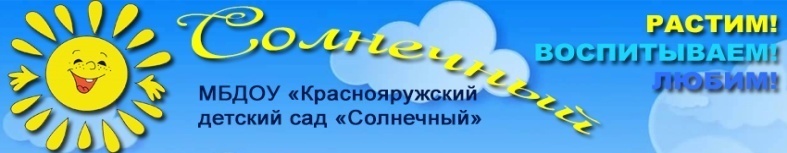 Картотека дидактических игр на развитие мелкой и крупной мотрики у детей раннего возрастаВоспитатели: Халенко И.О.,Заречная С.С.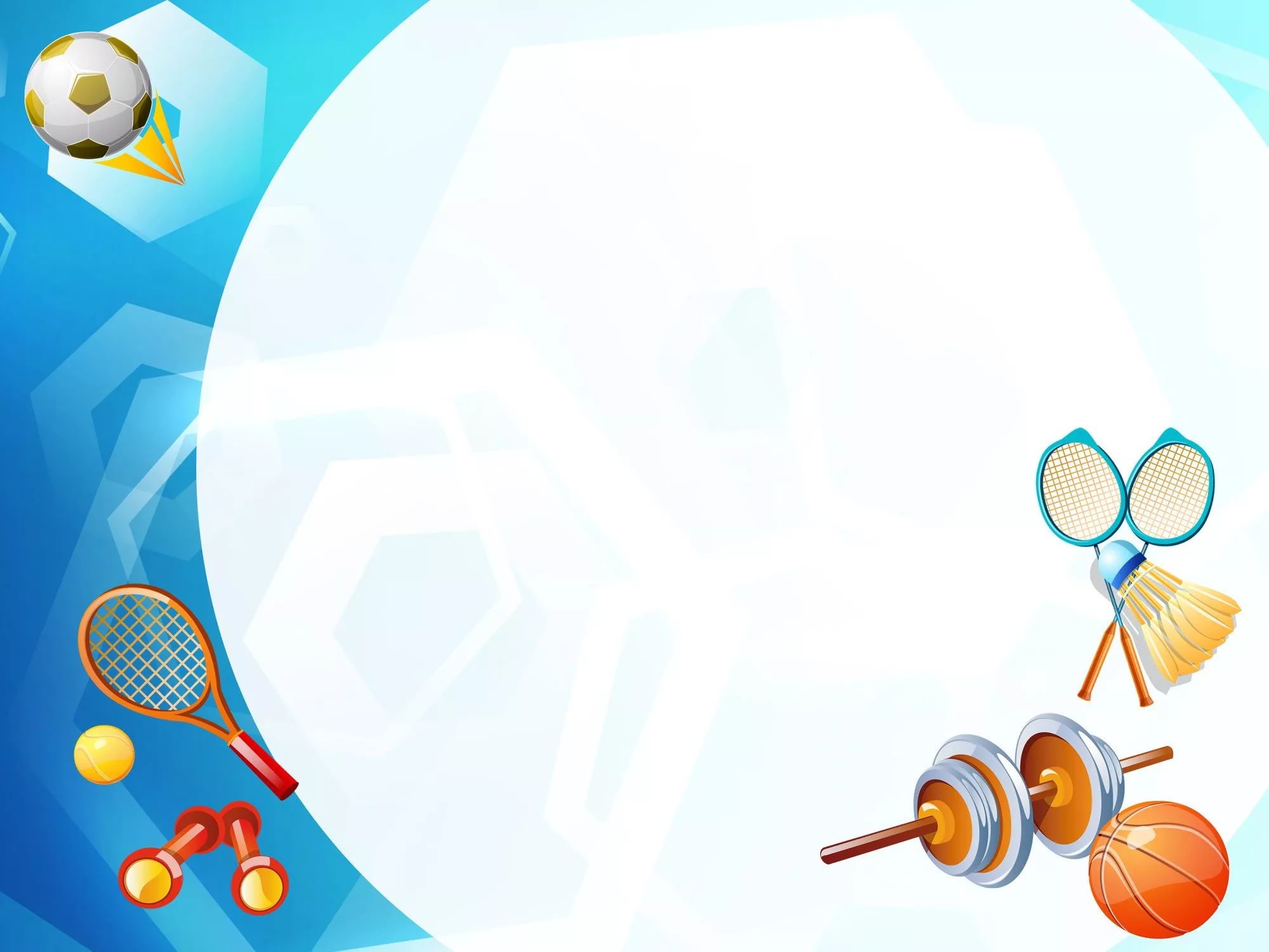 